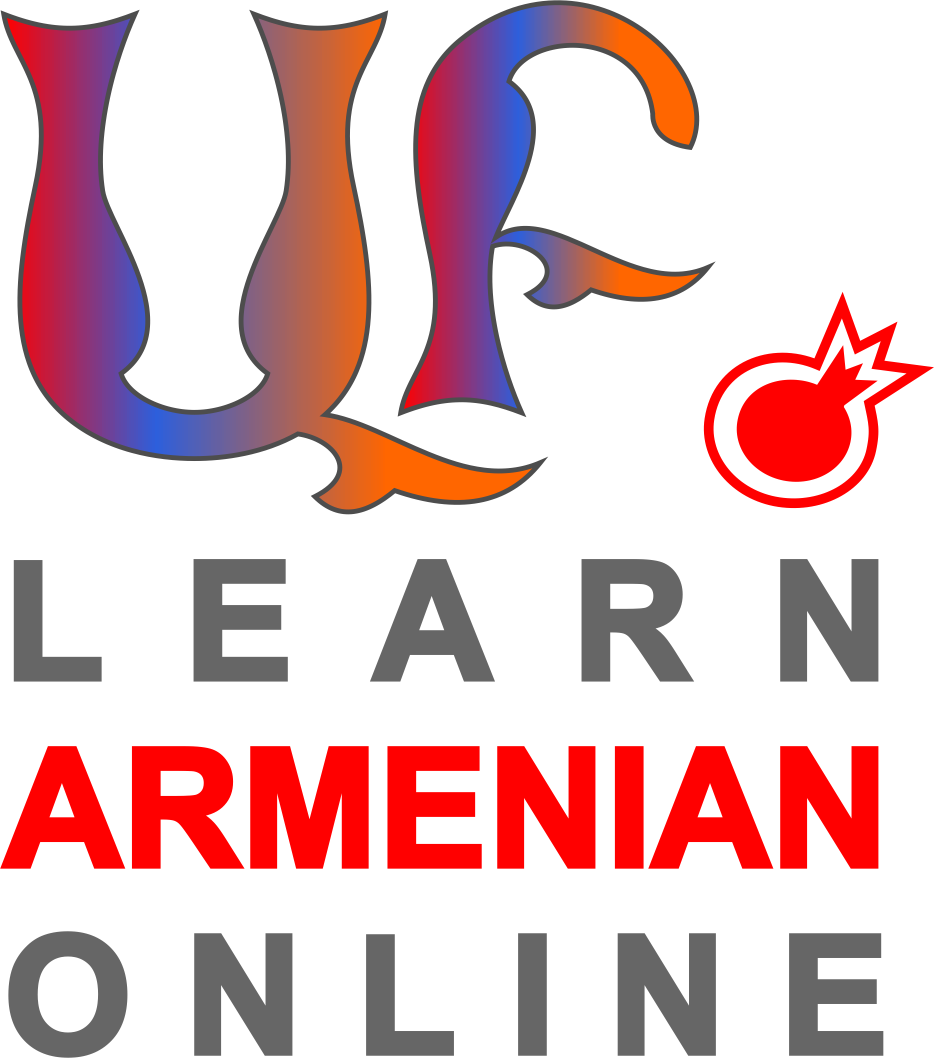 Armenian holidaysJanuary Հունվար1,2 Նոր Տարի New Year  6 Սուրբ Ծնունդ Christmas The Armenian Apostolic Church celebrates Christmas on January 6th. On this day it also celebrates the Epiphany (the revelation that Jesus was God's son). «Քրիստոս ծնավ և հայտնեցավ, մեզ և ձեզ մեծ Ավետիս: Օրհնյալ է հայտնությունը Քրիստոսի»: «Christ was born and revealed. Great tiding to you and us. Blessed be the revelation of Christ». 27 Երիտասարդների և սիրո բարեխոս Սուրբ Սարգիս զորավարի հիշատակության օր Feast of Saint Sarkis, the patron saint of love and youthSaint Sarkis the Warrior is one of the most honored Armenian saints. On the day of his feast, a Divine Liturgy is celebrated in all churches named after St. Sarkis. Then a ceremony of blessing of young people is offered.28 Բանակի տոն Army DayArmy Day is celebrated on January 28. The army of the newly independent Republic of Armenia was established on this day in 1992 by a decree of the President.February Փետրվար12 Մեծ պահք The Great Lent The Great Lent in the Armenian Church starts on Monday and continues for forty days to and including the Friday before Palm Sunday.14 Տեառնընդառաջ: Տոն քառասնօրյա Գալստեանն Քրիստոսի ի Տաճարն Tearnyndaraj, feast of the Presentation of our Lord Jesus Christ.Tiarn’ndaraj symbolizes the presentation of the 40 days old Christ Child to the Temple in Jerusalem and was also declared a Blessing Day of newlyweds in Armenia. 21 Մայրենի լեզվի օր International Mother Language DayA UN observance that promotes awareness of linguistic and cultural diversity and multilingualism.March ՄԱՐՏ8 Կանանց տոն International Women's DayMarch 8th is celebrated in many countries including Armenia to support, raise, inspire and motivate women.25 Ծաղկազարդ Palm SundayThe day marks the triumphal entry of Jesus into Jerusalem. During the “Andastan” (Blessing of the Four Corners of the World) service, the palm fronds or olive or willow branches are blessed and passed out to the faithful.April ԱՊՐԻԼ1 Սուրբ Հարության տոն Feast of the glorious resurrection of Jesus Christ One of the five major feasts of the Armenian Church. The Armenian Church traditionally celebrates evening Divine Liturgy on the evening prior to Jesus Christ’s Glorious Resurrection (Easter). After it people take lit candles home, symbolizing the Light that Christ brought into the world. On Sunday, the day of the feast, the Divine Liturgy is celebrated. The faithful welcome each other conveying the great tiding: “Christ is Risen from the dead” and receive the answer: “Blessed is the Resurrection of Christ.” «Քրիստոս հարյավ ի մեռելոց»: «Օրհնյալ է հարությունը Քրիստոսի»:1 Հումորի և երգիծանքի օր Satire and Humor day (April fool’s day)7 Մայրության և գեղեցկության օր Motherhood and Beauty Day April 7 was chosen because on this day the Armenian Apostolic Church celebrates the feast of Annunciation of the Virgin Mary. The month between these two holidays is often referred to as the “Month of Praise of Women”. Day of Maternity and Beauty focuses on expressing respect and appreciation towards mothers.24 Հայոց Ցեղասպանության զոհերի հիշատակի օր Armenian Genocide Remembrance Day Observed annually in Armenia, Artsakh and the Diaspora to commemorate the victims of the Armenian Genocide of 1915. In Yerevan, hundreds of thousands of people attend the Tsitsernakaberd Genocide Memorial to lay flowers at the eternal flame.May ՄԱՅԻՍ1 Աշխատանքի օր Labour dayA public holiday in many countries worldwide including Armenia to celebrate the economic and social achievements of workers.9 Հաղթանակի և խաղաղության տոն Victory and Peace day (also May Triple holiday)On this day Armenia celebrates the Victory of the Soviet soldiers over Nazi Germany, the Liberation of Shushi and the anniversary of the establishment of the Artsakh Defence Army. 10 Հիսուս Քրիստոսի Համբարձման տոն Feast of Ascension of Our Lord Jesus ChristArmenian Church celebrates the Feast of the Ascension of Our Lord on the fortieth day following the Feast of the Glorious Resurrection of Our Savior Jesus Christ.28 Առաջին Հանրապետության տոն First Republic Day or Republic DayAfter Armenians spent hundreds of years under foreign domination the Democratic Republic of Armenia (DRA) also known as the First Republic of Armenia was formed in 1918. On May 28th, 1918 the Armenian National Council declared Armenia an independent nation. JUNE ՀՈՒՆԻՍ1 Երեխաների իրավունքների պաշտպանության օր Children's rights protection dayChildren's Day is celebrated in many countries around the world including Armenia to honor children and raise awareness of children's rights.JULY ՀՈՒԼԻՍ5 Սահմանադրության օր Constitution DayThe Constitution, adopted at a referendum on July 5, 1995, constitutes the basis for Armenian statehood and people welfare.8 Վարդավառ: Պայծառակերպություն Տեառն մերոյ Յիսուս Քրիստոսի Vardavar. Feast of Transfiguration of Our Lord Jesus ChristVardavar is a festival in Armenia when people drench each other with water. It's history dates back to pagan times. The Feast of the Transfiguration of Our Lord Jesus Christ is one of the five main “Tabernacle” feasts of the Armenian Apostolic Church. It commemorates the transformation or the “transfiguration” that came over Jesus while He was praying. Christ’s face shone like the sun and his clothes became a radiant and gleaming white.AUGUST ՕԳՈՍՏՈՍ12 Վերափոխումն Սբ. Աստվածածնի Feast of the Assumption of the Holy Mother of GodEach year on Sunday closest to the date of August 15, the Armenian Church celebrates the Feast of the Assumption of St. Mary, the Holy Mother of God when the Archangel Gabriel appeared and gave her the news of her imminent assumption to heaven.SEPTEMBER ՍԵՊՏԵՄԲԵՐ1 Գիտելիքի օր Knowledge daySeptember 1 is the start of the new school year in Armenia. That day is celebrated as a "Day of knowledge, writing, and literature".16 Խաչվերաց Feast of the Exaltation of the Holy CrossFeast of the Exaltation of the Holy Cross is the last one of the five major feasts of the Armenian Apostolic Church. It is dedicated to the history of the return of the Holy Cross from imprisonment, its elevation, and glorification.21 Անկախության տոն Independence DayThe main state holiday in Armenia. On September 21, 1991, the people of Armenia voted in a referendum to proclaim independence from the Soviet Union.OCTOBER ՀՈԿՏԵՄԲԵՐ5 Ուսուցչի տոն Teacher's Day Armenia joins the world in celebrating the International Teachers Day held annually on October 5 and established in 1994 to appreciate, assess and improve the educators of the world.13 Թարգմանչաց տոն Feast of the Holy Translators (Targmanchats Day)Celebrating this feast, the Armenian Apostolic Church pays a tribute of respect to the bright memory of St. Mesrob Mashtots, Yeghishe, Moses of Khoronk, philosopher Davit Anhaght, whose sacred work and mission later have been continued on by St. Gregory of Narek and St. Nerses the Gracious. Precisely understanding the demands of that period, the Holy Translators initiated the sacred work of creating the Armenian alphabet and literature.DECEMBER ԴԵԿՏԵՄԲԵՐ7 Երկրաշարժի զոհերի հիշատակի օր Memorial Day for Earthquake VictimsOn this day, Armenians commemorate the victims of the destructive earthquake that struck the northern regions of Armenia on December 7, 1988, killing over 25,000 people, injuring another 14,000 people, and leaving over one million Armenians homeless.31 Նոր Տարի New Year January Հունվար 2018January Հունվար 2018January Հունվար 2018January Հունվար 2018January Հունվար 2018January Հունվար 2018January Հունվար 2018SundayMondayTuesdayWednesdayThursdayFridaySaturday12345678910111213141516171819202122232425262728293031February Փետրվար 2018February Փետրվար 2018February Փետրվար 2018February Փետրվար 2018February Փետրվար 2018February Փետրվար 2018February Փետրվար 2018SundayMondayTuesdayWednesdayThursdayFridaySaturday12345678910111213141516171819202122232425262728March Մարտ 2018March Մարտ 2018March Մարտ 2018March Մարտ 2018March Մարտ 2018March Մարտ 2018March Մարտ 2018SundayMondayTuesdayWednesdayThursdayFridaySaturday12345678910111213141516171819202122232425262728293031April Ապրիլ 2018April Ապրիլ 2018April Ապրիլ 2018April Ապրիլ 2018April Ապրիլ 2018April Ապրիլ 2018April Ապրիլ 2018SundayMondayTuesdayWednesdayThursdayFridaySaturday123456789101112131415161718192021222324252627282930May Մայիս 2018May Մայիս 2018May Մայիս 2018May Մայիս 2018May Մայիս 2018May Մայիս 2018May Մայիս 2018SundayMondayTuesdayWednesdayThursdayFridaySaturday12345678910111213141516171819202122232425262728293031June Հունիս 2018June Հունիս 2018June Հունիս 2018June Հունիս 2018June Հունիս 2018June Հունիս 2018June Հունիս 2018SundayMondayTuesdayWednesdayThursdayFridaySaturday123456789101112131415161718192021222324252627282930July Հուլիս 2018July Հուլիս 2018July Հուլիս 2018July Հուլիս 2018July Հուլիս 2018July Հուլիս 2018July Հուլիս 2018SundayMondayTuesdayWednesdayThursdayFridaySaturday12345678910111213141516171819202122232425262728293031August Օգոստոս 2018August Օգոստոս 2018August Օգոստոս 2018August Օգոստոս 2018August Օգոստոս 2018August Օգոստոս 2018August Օգոստոս 2018SundayMondayTuesdayWednesdayThursdayFridaySaturday12345678910111213141516171819202122232425262728293031September Սեպտեմբեր 2018September Սեպտեմբեր 2018September Սեպտեմբեր 2018September Սեպտեմբեր 2018September Սեպտեմբեր 2018September Սեպտեմբեր 2018September Սեպտեմբեր 2018SundayMondayTuesdayWednesdayThursdayFridaySaturday123456789101112131415161718192021222324 252627282930October Հոկտեմբեր 2018October Հոկտեմբեր 2018October Հոկտեմբեր 2018October Հոկտեմբեր 2018October Հոկտեմբեր 2018October Հոկտեմբեր 2018October Հոկտեմբեր 2018SundayMondayTuesdayWednesdayThursdayFridaySaturday12345678910111213141516171819202122232425262728293031November Նոյեմբեր 2018November Նոյեմբեր 2018November Նոյեմբեր 2018November Նոյեմբեր 2018November Նոյեմբեր 2018November Նոյեմբեր 2018November Նոյեմբեր 2018SundayMondayTuesdayWednesdayThursdayFridaySaturday123456789101112131415161718192021222324252627282930December Դեկտեմբեր 2018December Դեկտեմբեր 2018December Դեկտեմբեր 2018December Դեկտեմբեր 2018December Դեկտեմբեր 2018December Դեկտեմբեր 2018December Դեկտեմբեր 2018SundayMondayTuesdayWednesdayThursdayFridaySaturday123456789101112131415161718192021222324 25262728293031